Part 2: Safety Equipment Functions    Directions: Match the name of each safety equipment with its function.     Safety Equipment: Fire Blanket                 B. Safety Shower           C. Broken Glassware Box            D. Goggles                     E. Baking SodaF.  Eyewash Station           G. Fume Hood               H. Spill Control Pads                     I. Fire Extinguisher       J. Gas Cut OffPart 3: Answer the questions below: List all precautions that should be taken with clothing worn in the lab.In what cases might you be told to sit out of a lab?Part 4: Find all the things wrong with the picture below.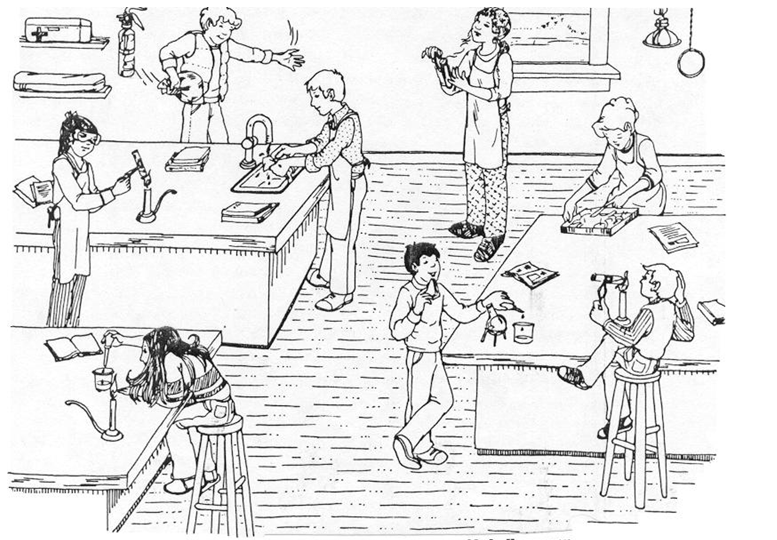 Name: ____________________________________________________ Room #:_____ Classroom Scavenger HuntPart 1: Lab Safety Map Directions: Locate and label with the appropriate letter the location of the following safety equipmentEye Wash Safety ShowerFire Extinguisher GogglesGas Cut OffFume HoodFirst Aid KitSpill Control PadsBaking SodaFire BlanketElectrical Cut OffGlass DisposalBroom & Dust Pan Letter Function1. Protects the eyes from chemicals and debris. Must be worn during all labs. 2. Turns off the flow of gas in the classroom. This causes all Bunsen burners to be turned off. Only used in an emergency. 3. Dispenses a large volume of water to wash chemical spills from the body. Activated by pulling the triangular handle. 4. Used to put out a fire. 5. Used to neutralize an acid spill.6. Used to flush chemicals from the eyes.7.  A disposal container for broken glass. 8. Used to absorb a chemical spill. 9. A sheet of fire resistant material used to smoother small fires.  10. An enclosed area that removes unwanted or toxic vapors within the area. 